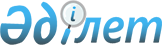 Аудандық мәслихаттың 2009 жылғы 24 желтоқсандағы № 175 "Қарғалы ауданының 2010-2012 жылдарға арналған бюджеті туралы" шешіміне өзгерістер мен толықтырулар енгізу туралы
					
			Күшін жойған
			
			
		
					Ақтөбе облысы Қарғалы аудандық мәслихатының 2010 жылғы 21 сәуірдегі № 198 шешімі. Ақтөбе облысы Қарғалы аудандық Әділет басқармасында 2010 жылғы 19 мамырда № 3-6-103 тіркелді. Күші жойылды - Ақтөбе облысы Қарғалы аудандық мәслихатының 2011 жылғы 28 наурыздағы № 284 шешімімен

      Ескерту. Күші жойылды - Ақтөбе облысы Қарғалы аудандық мәслихатының 2011.03.28 № 284 Шешімімен

      Қазақстан Республикасының 2001 жылғы 23 қаңтардағы № 148 «Қазақстан Республикасындағы жергілікті мемлекеттік басқару және өзін-өзі басқару туралы» Заңының 6 бабына, Қазақстан Республикасының 2008 жылғы 4 желтоқсандағы № 95 Бюджеттік Кодексінің 9 бабының 2 тармағына, 106 бабының 4 тармағына, 2 тармағының 4 тармақшасына, Қазақстан Республикасының 2010 жылғы 29 наурыздағы № 259 «2010-2012 жылдарға арналған Республикалық бюджет туралы» Заңына өзгерістер мен толықтырулар енгізу туралы» Заңына сәйкес, облыстық мәслихаттың 2010 жылғы 9 сәуірдегі № 293 «Облыстық мәслихаттың 2009 жылғы 21 желтоқсандағы № 232 «2010-2012 жылдарға арналған облыстық бюджет туралы» шешіміне өзгерістер мен толықтырулар енгізу туралы» шешімін жүзеге асыру мақсатында аудандық мәслихат ШЕШІМ ЕТЕДІ:



      1. Қарғалы аудандық мәслихатының 2009 жылғы 24 желтоқсандағы № 175 «Қарғалы ауданының 2010-2012 жылдарға арналған бюджеті туралы» (нормативтік құқықтық актілердің мемлекеттік тіркеу Тізілімінде 3-6-95 нөмірімен тіркелген, 2010 жылғы 28 қаңтардағы аудандық «Қарғалы» газетінің № 4-5, 4 ақпанындағы № 8-9, 11 ақпанындағы № 10-11, 18 ақпанындағы № 12-13 сандарында жарияланған; аудандық мәслихаттың 2010 жылдың 23 ақпандағы № 189 «Аудандық мәслихаттың 2009 жылғы 24 желтоқсандағы № 175 «Қарғалы ауданының 2010-2012 жылдарға арналған бюджеті туралы шешіміне өзгерістер мен толықтырулар енгізу туралы» (нормативтік құқықтық актілердің мемлекеттік тіркеу Тізілімінде 3-6-97 нөмірімен тіркелген, 2010 жылғы 18 наурыздағы аудандық «Қарғалы» газетінің № 18-19, 26 наурыздағы № 20-21, 1 сәуірдегі № 22-23 сандарында жарияланған шешімдерімен енгізілген өзгерістер мен толықтыруларды ескере отырып) шешіміне мынадай өзгерістер мен толықтырулар енгізілсін:



      1) 1 тармақтың: 1) тармақшасында:

      кірістер «2519557» саны «2617826» санымен алмастырылсын,

      оның ішінде:

      трансферттердің түсімдері бойынша

      «2209907» саны «2308176» санымен алмастырылсын;

      2) тармақшасында:

      шығындар «2560564,4» саны «2658833,4» санымен алмастырылсын;



      2) 7 тармақтағы:

      6 қайырмада:

      «8060» саны «8474» санымен алмастырылсын.

      8 және 9 қайырмалар келесі мазмұнда толықтырылсын:

      «Балапан» Мемлекеттік бағдарламасы бойынша жаңадан салынатын мектепке дейінгі балалар мекемелерін ұстауға – 19794 мың теңге;

      Жеңістің 65-жылдығына арнап Ұлы Отан соғысының қатысушылары мен мүгедектеріне біржолғы материалдық төлемдер бойынша қаржылық қызметке - 168 мың теңге.



      3) 13 тармақтың:

      5 қайырмасындағы:

      «мемлекеттік коммуналдық тұрғын үй қорына тұрғын үй салу» сөйлемі «Қарғалы ауданы Бадамша селосына әкімдіктің әкімшілік ғимаратын салу» сөйлемімен және «200000» саны «220012» санымен алмастырылсын»;

      8 қайырмада:

      «3753» саны «3514» санымен алмастырылсын;

      9, 10, 11, 12 және 13 қайырмалар келесі мазмұндармен толықтырылсын:

      «Балапан» Мемлекеттік бағдарламасы бойынша жаңадан салынатын мектепке дейінгі балалар мекемелерін материалдық - техникалық жарақтандыруға және күрделі жөндеуге – 42000 мың теңге;

      «Ауылдың гүлденуі – Қазақстанның гүлденуі» атты аудандық жастар марафон-эстафетасын ұйымдастыруға және өткізуге – 6735 мың теңге;

      Қарғалы ауданы Қайрақты ауылын сумен қамту жүйесін жаңартуға жобалық-сметалық құжаттамалар әзірлеуге – 8100 мың теңге;

      Қоғамдық «инфо-киоск» пунктіне техникалық қызмет көрсетуге – 324 мың теңге;

      Бюджеттік сала қызметкерлерінің еңбек ақысын төлеуге - 961 мың теңге.



      4) көрсетілген шешімдегі 1 және 5 қосымшалар осы шешімдегі 1 және 5 қосымшаларға сәйкес редакцияда мазмұндалсын.

      2. Осы шешім 2010 жылдың 1 қаңтарынан бастап қолданысқа енгізіледі.       Аудандық мәслихат                         Аудандық мәслихат

      сессиясының төрағасы                           хатшысы          В.Пашкевич                                 Ж.Құлманов

Аудандық мәслихаттың

2010 жылғы 21 сәуірінің

№ 198 шешіміне

1 ҚОСЫМША Қарғалы ауданының 2010 жылға арналған бюджеті

Аудандық мәслихаттың

2010 жылғы 21 сәуірінің

№ 198 шешіміне

5 ҚОСЫМША 2010 жылға арналған бюджетте ауылдық (селолық) округ бағдарламаларының ТІЗБЕСІкестенің жалғасы
					© 2012. Қазақстан Республикасы Әділет министрлігінің «Қазақстан Республикасының Заңнама және құқықтық ақпарат институты» ШЖҚ РМК
				Сан

атыСын

ыбыIшкi

сыны

быАтауыСомасы,

мың теңге1. Кірістер26178261Салықтық түсімдер284447101Табыс салығы1291401012Жеке табыс салығы129140103Әлеуметтiк салық945001031Әлеуметтік салық94500104Меншiкке салынатын салықтар530841041Мүлiкке салынатын салықтар316001043Жер салығы77841044Көлiк құралдарына салынатын салық110001045Бірыңғай жер салығы2700105Тауарларға, жұмыстарға және қызметтерге салынатын iшкi салықтар48391052Акциздер5801053Табиғи және басқа да ресурстарды пайдаланғаны үшiн түсетiн түсiмдер28961054Кәсiпкерлiк және кәсiби қызметтi жүргiзгенi үшiн алынатын алымдар12751055Құмар ойын бизнеске салық88108Заңдық мәнді іс-әрекеттерді жасағаны және (немесе) оған уәкілеттігі бар мемлекеттік органдар немесе лауазымды адамдар құжаттар бергені үшін алынатын міндетті төлемдер28841081Мемлекеттік баж28842Салықтық емес түсiмдер23048201Мемлекеттік меншіктен түсетін кірістер97002015Мемлекет меншігіндегі мүлікті жалға беруден түсетін кірістер9700204Мемлекеттік бюджеттен қаржыландырылатын, сондай-ақ Қазақстан Республикасы Ұлттық Банкінің бюджетінен (шығыстар сметасынан) ұсталатын және қаржыландырылатын мемлекеттік мекемелер салатын айыппұлдар, өсімпұлдар, санкциялар, өндіріп алулар52002041Мұнай секторы ұйымдарынан түсетін түсімдерді қоспағанда, мемлекеттік бюджеттен қаржыландырылатын, сондай-ақ Қазақстан Республикасы Ұлттық Банкінің бюджетінен (шығыстар сметасынан) ұсталатын және қаржыландырылатын мемлекеттік мекемелер салатын айыппұлдар, өсімпұлдар, санкциялар, өндіріп алулар5200206Басқа да салықтық емес түсiмдер81482061Басқа да салықтық емес түсiмдер81483Негізгі капиталды сатудан түсетін түсімдер2155303Жердi және материалдық емес активтердi сату21553031Жерді сату21554Трансферттердің түсімдері2308176402Мемлекеттiк басқарудың жоғары тұрған органдарынан түсетiн трансферттер23081764022Облыстық бюджеттен түсетiн трансферттер2308176Фун

кци

она

лды

қ

топКіші

функ

цияБюдж

етті

к

бағд

арла

мала

рдың

әкім

шісіБағд

арла

маКіші

бағд

арла

маАтауыСомасы,

мың теңгеІІ. Шығындар2658833,401Жалпы сипаттағы мемлекеттiк қызметтер124119011Мемлекеттiк басқарудың жалпы функцияларын орындайтын өкiлдi, атқарушы және басқа органдар104369011112Аудан (облыстық маңызы бар қала) мәслихатының аппараты11274011112001Аудан (облыстық маңызы бар қала) мәслихатының қызметін қамтамасыз ету жөніндегі қызметтер11024011112004Мемлекеттік органдарды материалдық-техникалық жарақтандыру250011122Аудан (облыстық маңызы бар қала) әкімінің аппараты31816011122001Аудан (облыстық маңызы бар қала) әкімінің қызметін қамтамасыз ету жөніндегі қызметтер31816011123Қаладағы аудан, аудандық маңызы бар қала, кент, ауыл (село), ауылдық (селолық) округ әкімінің аппараты61279011123001Қаладағы аудан, аудандық маңызы бар қаланың, кент, ауыл (село), ауылдық (селолық) округ әкімінің қызметін қамтамасыз ету жөніндегі қызметтер56115011123022Мемлекеттік органдардың ғимараттарын, үй-жайлары және құрылыстарын күрделі жөндеу 3830011123023Мемлекеттік органдарды материалдық-техникалық жарақтандыру1334012Қаржылық қызмет12711012452Ауданның (облыстық маңызы бар қаланың) қаржы бөлімі12711012452001Аудандық бюджетті орындау және коммуналдық меншікті (областық манызы бар қала) саласындағы мемлекеттік саясатты іске асыру жөніндегі қызметтер12074012452003Салық салу мақсатында мүлікті бағалауды жүргізу137012452011Коммуналдық меншікке түскен мүлікті есепке алу, сақтау, бағалау және сату250012452019Мемлекеттік органдарды материалдық-техникалық жарақтандыру250015Жоспарлау және статистикалық қызмет7039015453Ауданның (облыстық маңызы бар қаланың) экономика және бюджеттік жоспарлау бөлімі7039015453001Экономикалық саясатты, мемлекеттік жоспарлау жүйесін қалыптастыру және дамыту және ауданды (областық манызы бар қаланы) басқару саласындағы мемлекеттік саясатты іске асыру жөніндегі қызметтер6844015453005Мемлекеттік органдарды материалдық-техникалық жарақтандыру19502Қорғаныс12000021Әскери мұқтаждар20003021122Аудан (облыстық маңызы бар қала) әкімінің аппараты2000021122005Жалпыға бірдей әскери міндетті атқару шеңберіндегі іс-шаралар2000022Төтенше жағдайлар жөнiндегi жұмыстарды ұйымдастыру10000022122Аудан (облыстық маңызы бар қала) әкімінің аппараты10000022122006Аудан (облыстық маңызы бар қала) ауқымындағы төтенше жағдайлардың алдын алу және оларды жою7500022122007Аудандық (қалалық) ауқымдағы дала өрттерінің, сондай-ақ мемлекеттік өртке қарсы қызмет органдары құрылмаған елдi мекендерде өрттердің алдын алу және оларды сөндіру жөніндегі іс-шаралар250003Қоғамдық тәртіп, қауіпсіздік, құқықтық, сот, қылмыстық-атқару қызметі543031Құқық қорғау қызметi543031458Ауданның (облыстық маңызы бар қаланың) тұрғын үй-коммуналдық шаруашылық, жолаушылар көлігі және автомобиль жолдары бөлімі543031458021Елдi мекендерде жол жүрісі қауiпсiздiгін қамтамасыз ету54304Бiлiм беру1106519,8041Мектепке дейiнгi тәрбие және оқыту145329,6041464Ауданның (облыстық маңызы бар қаланың) білім бөлімі145329,6041464009Мектепке дейінгі тәрбие ұйымдарының қызметін қамтамасыз ету145329,6042Бастауыш, негізгі орта және жалпы орта білім беру886684,2042123Қаладағы аудан, аудандық маңызы бар қала, кент, ауыл (село), ауылдық (селолық) округ әкімінің аппараты1343042123005Ауылдық (селолық) жерлерде балаларды мектепке дейін тегін алып баруды және кері алып келуді ұйымдастыру1343042464Ауданның (облыстық маңызы бар қаланың) білім бөлімі885341,2042464003Жалпы білім беру850223,2042464006Балаларға қосымша білім беру 35118049Бiлiм беру саласындағы өзге де қызметтер74506049464Ауданның (облыстық маңызы бар қаланың) білім бөлімі23374049464001Жергіліктті деңгейде білім беру саласындағы мемлекеттік саясатты іске асыру жөніндегі қызметтер16302049464004Ауданның (областык маңызы бар қаланың) мемлекеттік білім беру мекемелерінде білім беру жүйесін ақпараттандыру1718049464005Ауданның (областык маңызы бар қаланың) мемлекеттік білім беру мекемелер үшін оқулықтар мен оқу-әдiстемелiк кешендерді сатып алу және жеткізу3154049464007Аудандық (қалалалық) ауқымдағы мектеп олимпиадаларын және мектептен тыс іс-шараларды өткiзу2200049466Ауданның (облыстық маңызы бар қаланың) сәулет, қала құрылысы және құрылыс бөлімі51132049466037Білім беру объектілерін салу және реконструкциялау51132011Республикалық бюджеттен берілетін трансферттер есебiнен0015Жергілікті бюджет қаражаты есебінен5113205Денсаулық сақтау150059Денсаулық сақтау саласындағы өзге де қызметтер150059123Қаладағы аудан, аудандық маңызы бар қала, кент, ауыл (село), ауылдық (селолық) округ әкімінің аппараты150059123002Ерекше жағдайларда сырқаты ауыр адамдарды дәрігерлік көмек көрсететін ең жақын денсаулық сақтау ұйымына жеткізуді ұйымдастыру15006Әлеуметтiк көмек және әлеуметтiк қамсыздандыру144305062Әлеуметтiк көмек128469062123Қаладағы аудан, аудандық маңызы бар қала, кент, ауыл (село), ауылдық (селолық) округ әкімінің аппараты8245062123003Мұқтаж азаматтарға үйінде әлеуметтік көмек көрсету8245015Жергілікті бюджет қаражаты есебінен8245062451Ауданның (облыстық маңызы бар қаланың) жұмыспен қамту және әлеуметтік бағдарламалар бөлімі120224062451002Еңбекпен қамту бағдарламасы34398062451002100Қоғамдық жұмыстар13000062451002101Жұмыссыздарды кәсіптік даярлау және қайта даярлау839062451002102Халықты жұмыспен қамту саласында азаматтарды әлеуметтік қорғау жөніндегі қосымша шаралар4119062451002103Республикалық бюджеттен ағымдағы нысаналы трансферттер есебінен әлеуметтік жұмыс орындар және жастар тәжірибесі бағдарламасын кеңейту16440062451004Ауылдық жерлерде тұратын денсаулық сақтау, білім беру, әлеуметтік қамтамасыз ету, мәдениет және спорт мамандарына отын сатып алуға Қазақстан Республикасының заңнамасына сәйкес әлеуметтік көмек көрсету1031062451005Мемлекеттік атаулы әлеуметтік көмек455062451005011Республикалық бюджеттен берілетін трансферттер есебiнен200062451005015Жергілікті бюджет қаражаты есебінен255062451006Тұрғын үй көмегі12500062451007Жергілікті өкілетті органдардың шешімі бойынша мұқтаж азаматтардың жекелеген топтарына әлеуметтік көмек5072706245101618 жасқа дейіні балаларға мемлекеттік жәрдемақылар8050062451016011Республикалық бюджеттен берілетін трансферттер есебiнен3300062451016015Жергілікті бюджет қаражаты есебінен4750062451017Мүгедектерді оңалту жеке бағдарламасына сәйкес, мұқтаж мүгедектерді міндетті гигиеналық құралдармен қамтамасыз етуге, және ымдау тілі мамандарының, жеке көмекшілердің қызмет көрсету1470062451019Ұлы Отан соғысындағы Жеңістің 65 жылдығына Ұлы Отан соғысының қатысушылары мен мүгедектерінің жол жүруін қамтамасыз ету693011Республикалық бюджеттен берілетін трансферттер есебiнен693062451020Ұлы Отан соғысындағы Жеңістің 65 жылдығына Ұлы Отан соғысының қатысушылары мен мүгедектеріне біржолғы материалдық көмекті төлеу10900011Республикалық бюджеттен берілетін трансферттер есебiнен7345015Жергілікті бюджет қаражаты есебінен3555069Әлеуметтiк көмек және әлеуметтiк қамтамасыз ету салаларындағы өзге де қызметтер15836069451Ауданның (облыстық маңызы бар қаланың) жұмыспен қамту және әлеуметтік бағдарламалар бөлімі15836069451001Жергілікті деңгейде халық үшін әлеуметтік бағдарламаларды жұмыспен қамтуды қамтамасыз етуді іске асыру саласындағы мемлекеттік саясатты іске асыру жөніндегі қызметтер14164069451011Жәрдемақыларды және басқа да әлеуметтік төлемдерді есептеу, төлеу мен жеткізу бойынша қызметтерге ақы төлеу1602069451022Мемлекеттік органдарды материалдық-техникалық жарақтандыру7007Тұрғын үй-коммуналдық шаруашылық425437071Тұрғын үй шаруашылығы35826071458Ауданның (облыстық маңызы бар қаланың) тұрғын үй-коммуналдық шаруашылық, жолаушылар көлігі және автомобиль жолдары бөлімі2700071458003Мемлекеттік тұрғын үй қорының сақтаулуын үйымдастыру2700071466Ауданның (облыстық маңызы бар қаланың) сәулет, қала құрылысы және құрылыс бөлімі33126071466003Мемлекеттік коммуналдық тұрғын үй қорының тұрғын үй құрылысы19781011Республикалық бюджеттен берілетін трансферттер есебiнен19781071466004Инженерлік коммуниациялық инфрақұрылымды дамыту және жайластыру13345011Республикалық бюджеттен берілетін трансферттер есебiнен13345072Коммуналдық шаруашылық363955072123Қаладағы аудан, аудандық маңызы бар қала, кент, ауыл (село), ауылдық (селолық) округ әкімінің аппараты7993072123014Елді мекендерді сумен жабдықтауды ұйымдастыру7993072458Ауданның (облыстық маңызы бар қаланың) тұрғын үй-коммуналдық шаруашылық, жолаушылар көлігі және автомобиль жолдары бөлімі135744072458012Сумен жабдықтау және су бөлу жүйесінің қызмет етуі 9794072458026Ауданның (облыстық маңызы бар қаланың) коммуналдық меншігіндегі жылу жүйелерін қолдануды ұйымдастыру10972072458027Ауданның (облыстық маңызы бар қаланың) коммуналдық меншігіндегі газ жүйелерін қолдануды ұйымдастыру0072458028Коммуналдық шаруашылығын дамыту3600015Жергілікті бюджет қаражаты есебінен3600072458032Өңірлік жұмыспен қамту және кадрларды қайта даярлау стратегиясын іске асыру шеңберінде инженерлік коммуникациялық инфрақұрылымды дамыту және елді-мекендерді көркейту111378027Республикалық бюджеттен берілетін трансферттер есебiнен74323028Облыстық бюджеттен берілетін трансферттер есебiнен18528029Аудандық (облыстық маңызы бар қаланың) бюджет қаражаты есебінен18527072466Ауданның (облыстық маңызы бар қаланың) сәулет, қала құрылысы және құрылыс бөлімі220218072466005Коммуналдық шаруашылығын дамыту220218015Жергілікті бюджет қаражаты есебінен220218073Елді-мекендерді көркейту25656073123Қаладағы аудан, аудандық маңызы бар қала, кент, ауыл (село), ауылдық (селолық) округ әкімінің аппараты21255073123008Елді мекендерде көшелерді жарықтандыру7249073123009Елді мекендердің санитариясын қамтамасыз ету2898073123010Жерлеу орындарын күтіп-ұстау және туысы жоқ адамдарды жерлеу0073123011Елді мекендерді абаттандыру мен көгалдандыру11108466Ауданның (облыстық маңызы бар қаланың) сәулет, қала құрылысы және құрылыс бөлімі4401466007Елді мекендерді және қаланы абаттандыруын дамыту4401011Республикалық бюджеттен берілетін трансферттер есебiнен0015Жергілікті бюджет қаражаты есебінен440108Мәдениет, спорт, туризм және ақпараттық кеңістiк81742081Мәдениет саласындағы қызмет36222081455Ауданның (облыстық маңызы бар қаланың) мәдениет және тілдерді дамыту бөлімі36222081455003Мәдени-демалыс жұмысын қолдау36222082Спорт1000082465Ауданның (облыстық маңызы бар қаланың) Дене шынықтыру және спорт бөлімі1000082465006Аудандық (облыстық маңызы бар қалалық) деңгейде спорттық жарыстар өткiзу380082465007Әртүрлi спорт түрлерi бойынша аудан (облыстық маңызы бар қала) құрама командаларының мүшелерiн дайындау және олардың облыстық спорт жарыстарына қатысуы620083Ақпараттық кеңiстiк32084083455Ауданның (облыстық маңызы бар қаланың) мәдениет және тілдерді дамыту бөлімі24027083455006Аудандық (қалалық) кiтапханалардың жұмыс iстеуi23662083455007Мемлекеттік тілді және Қазақстан халықтарының басқа да тілдерін дамыту365083456Ауданның (облыстық маңызы бар қаланың) ішкі саясат бөлімі8057083456002Газеттер мен журналдар арқылы мемлекеттік ақпараттық саясат жүргізу жөніндегі қызметтер7557083456005Телерадио хабарларын тарату арқылы мемлекеттік ақпараттық саясатты жүргізу жөніндегі қызметтер500089Мәдениет, спорт, туризм және ақпараттық кеңiстiктi ұйымдастыру жөнiндегi өзге де қызметтер12436089455Ауданның (облыстық маңызы бар қаланың) мәдениет және тілдерді дамыту бөлімі4023089455001Жергілікті деңгейде тілдерді және мәдениетті дамыту саласындағы мемлекеттік саясатты іске асыру жөніндегі қызметтер4023089455002Ақпараттық жүйелер құру0089456Ауданның (облыстық маңызы бар қаланың) ішкі саясат бөлімі4842089456001Жергілікті деңгейде ақпарат, мемлекеттілікті нығайту және азаматтардың әлеуметтік сенімділігін қалыптастыру саласында мемлекеттік саясатты іске асыру жөніндегі қызметтер4542089456003Жастар саясаты саласындағы өңірлік бағдарламаларды iске асыру260089456007Мемлекеттік органдарды материалдық-техникалық жарақтандыру40089465Ауданның (облыстық маңызы бар қаланың) Дене шынықтыру және спорт бөлімі3571089465001Жергілікті деңгейде дене шынықтыру және спорт саласындағы мемлекеттік саясатты іске асыру жөніндегі қызметтер357110Ауыл, су, орман, балық шаруашылығы, ерекше қорғалатын табиғи аумақтар, қоршаған ортаны және жануарлар дүниесін қорғау, жер қатынастары735263101Ауыл шаруашылығы19153101453Ауданның (облыстық маңызы бар қаланың) экономика және бюджеттік жоспарлау бөлімі1848101453099Республикалық бюджеттен берілетін нысаналы трансферттер есебінен ауылдық елді мекендер саласының мамандарын әлеуметтік қолдау шараларын іске асыру1848101462Ауданның (облыстық маңызы бар қаланың) ауыл шаруашылығы бөлімі7796101462001Жергілікте деңгейде ауыл шаруашылығы саласындағы мемлекеттік саясатты іске асыру жөніндегі қызметтер 7676101462007Мемлекеттік органдарды материалдық-техникалық жарақтандыру120101466Ауданның (облыстық маңызы бар қаланың) сәулет, қала құрылысы және құрылыс бөлімі5000101466010Ауыл шаруашылығы объектілерін дамыту5000101473Ауданның (облыстық маңызы бар қаланың) ветеринария бөлімі4509101472001Жергіліктті деңгейде ветеринария саласындағы мемлекеттік саясатты іске асыру жөніндегі қызметтер4206004Мемлекеттік органдарды материалдық-техникалық жарақтандыру303102Су шаруашылығы699387458Ауданның (облыстық маңызы бар қаланың) тұрғын үй-коммуналдық шаруашылық, жолаушылар көлігі және автомобиль жолдары бөлімі8100025Сумен жабдықтау жүйесін дамыту8100011Республикалық бюджеттен берілетін трансферттер есебiнен0015Жергілікті бюджет қаражаты есебінен8100102466Ауданның (облыстық маңызы бар қаланың) сәулет, қала құрылысы және құрылыс бөлімі691287102466012Сумен жабдықтау жүйесін дамыту691287011Республикалық бюджеттен берілетін трансферттер есебiнен685195015Жергілікті бюджет қаражаты есебінен6092106Жер қатынастары4634106463Ауданның (облыстық маңызы бар қаланың) жер қатынастары бөлімі4634106463001Аудан (областық манызы бар қала) аумағында жер қатынастарын реттеу саласындағы мемлекеттік саясатты іске асыру жөніндегі қызметтер4634109Ауыл, су, орман, балық шаруашылығы және қоршаған ортаны қорғау мен жер қатынастары саласындағы өзге де қызметтер12089473Ауданның (облыстық маңызы бар қаланың) ветеринария бөлімі12089011Эпизоотияға қарсы іс-шаралар жүргізу1208911Өнеркәсіп, сәулет, қала құрылысы және құрылыс қызметі6421112Сәулет, қала құрылысы және құрылыс қызметі6421112466Ауданның (облыстық маңызы бар қаланың) сәулет, қала құрылысы және құрылыс бөлімі6421112466001Құрлыс, облыс қалаларының, аудандарының және елді мекендерінің сәулеттік бейнесін жақсарту саласындағы мемлекеттік саясатты іске асыру және ауданның (областық маңызы бар қаланың) аумағын оңтайла және тиімді қала құрлыстық игеруді қамтамасыз ету жөніндегі қызметтер 642112Көлiк және коммуникация11000121Автомобиль көлiгi11000121123Қаладағы аудан, аудандық маңызы бар қала, кент, ауыл (село), ауылдық (селолық) округ әкімінің аппараты3500121123012Аудандық маңызы бар қалаларда, кенттерде, ауылдарда (селоларда), ауылдық (селолық) округтерде автомобиль жолдарын инфрақұрылымын дамыту0121123013Аудандық маңызы бар қалаларда, кенттерде, ауылдарда (селоларда), ауылдық (селолық) округтерде автомобиль жолдарының жұмыс істеуін қамтамасыз ету3500015Жергілікті бюджет қаражаты есебінен3500121458Ауданның (облыстық маңызы бар қаланың) тұрғын үй-коммуналдық шаруашылық, жолаушылар көлігі және автомобиль жолдары бөлімі7500121458023Автомобиль жолдарының жұмыс істеуін қамтамасыз ету7500015Жергілікті бюджет қаражаты есебінен750013Басқалар11329133Кәсiпкерлiк қызметтi қолдау және бәсекелестікті қорғау4653133469Ауданның (облыстық маңызы бар қаланың) кәсіпкерлік бөлімі4653133469001Жергілікті деңгейде кәсіпкерлік пен өнеркәсіпті дамыту саласындағы мемлекеттік саясатты іске асыру жөніндегі қызметтер3853133469003Кәсіпкерлік қызметті қолдау800139Басқалар6676139452Ауданның (облыстық маңызы бар қаланың) қаржы бөлімі1500139452012Ауданның (облыстық маңызы бар қаланың) жергілікті атқарушы органының резерві 1500139452012100Ауданның (облыстық маңызы бар қаланың) аумағындағы табиғи және техногендік сипаттағы төтенше жағдайларды жоюға арналған ауданның (облыстық маңызы бар қаланың) жергілікті атқарушы органының төтенше резерві 1500139458Ауданның (облыстық маңызы бар қаланың) тұрғын үй-коммуналдық шаруашылық, жолаушылар көлігі және автомобиль жолдары бөлімі5176139458001Жергілікті деңгейде тұрғын үй-коммуналдық шаруашылығы, жолаушылар көлігі және автомобиль жолдары саласындағы мемлекеттік саясатты іске асыру жөніндегі қызметтер517615Трансферттер4,6151Трансферттер4,6151452Ауданның (облыстық маңызы бар қаланың) қаржы бөлімі4,6151452006Нысаналы пайдаланылмаған (толық пайдаланылмаған) трансферттерді қайтару4,6Фун

кци

она

лды

қ топКіші функ

цияБюдж

етті

к бағд

арла

мала

рдың әкiм

шiсiБағд

арла

маКіші бағд

арла

маАтауыСомасы,

мың теңгеIII. Таза бюджеттiк кредит беру13565Бюджеттік кредиттер1356510Ауыл, су, орман, балық шаруашылығы, ерекше қорғалатын табиғи аумақтар, қоршаған ортаны және жануарлар дүниесін қорғау, жер қатынастары13565101Ауыл шаруашылығы13565101453Ауданның (облыстық маңызы бар қаланың) экономика және бюджеттік жоспарлау бөлімі13565101453006Ауылдық елді мекендердің әлеуметтік саласының мамандарын әлеуметтік қолдау шараларын іске асыру үшін бюджеттік кредиттер13565Фун

кци

она

лды

қ топКіші функ

цияБюдж

етті

к бағд

арла

мала

рдың әкiм

шiсiБағд

арла

маКіші бағд

арла

маАтауыСомасы,

мың теңгеIV. Каржы активтерiмен жасалатын операциялар бойынша сальдо:0Мемлекеттiк қаржы активтерiн сатудан түсетiн түсiмдер013Басқалар09Басқалар0452Ауданның (облыстық маңызы бар қаланың) қаржы бөлімі0014Заңды тұлғалардың жарғылық капиталын қалыптастыру немесе ұлғайту0V. Бюджет тапшылығы (профицитi)-13565VI. Бюджет тапшылығын қаржыландыру (профицитiн пайдалану)13565Сан

атыСыны

быIшкi

сыныбыАтауыСомасы,

мың теңге7Қарыздар түсімі135651Мемлектішілік қарыздар135652Қарыздар шарты13565Фун

кци

она

лды

қ

топКі

ші

фу

нк

ци

яБюдж

етті

к

бағд

арла

мала

рдың

әкiм

шiсiБағ

дар

лам

аКіш

і

бағ

дар

лам

аАтауыСомасы,

мың теңге16Қарыздарды өтеу13565161Қарыздарды өтеу13565161452Ауданның (облыстық маңызы бар қаланың) қаржы бөлімі13565161452009Жергiлiктi атқарушы органдардың борышын өтеу13565Сана

тыСыны

быIшкi

сыныбыАтауыСомасы,

мың теңге8Бюджет қаражаттарының пайдаланылатын қалдықтары41002,801Бюджет қаражаты қалдықтары41002,81Бюджет қаражатының бос қалдықтары41002,8Бюджет қаражатының бос қалдықтары41002,8001.022023002.003.005.Қаладағы

аудан,

аудандық

маңызы

бар

қаланың,

кент,

ауыл

(село),

ауылдық

(селолық)

округ

әкімінің

қызметін

қамтамасы

з ету

жөніндегі

қызметтерМемлеке

ттік

органда

рдың

ғимарат

тарын,

үй-жайл

ары

және

құрылыс

тарын

күрделі

жөндеуМемлеке

ттік

органда

рды

материа

лдық-те

хникалы

қ

жарақта

ндыруЕрекше

жағдайла

рда

сырқаты

ауыр

адамдард

ы

дәрігерл

ік көмек

көрсетет

ін ең

жақын

денсаулы

қ сақтау

ұйымына

жеткізуд

і

ұйымдаст

ыруМұқтаж

азаматт

арға

үйінде

әлеумет

тік

көмек

көрсетуАуылдық

(селолы

қ)

жерлерд

е

балалар

ды

мектепк

е дейін

тегін

алып

баруды

және

кері

алып

келуді

ұйымдас

тыруӘлімбет селолық округі 66374801982848796Ащылысай селолық округі 71272481431Велихов селолық округі 651114825Қосестек селолық округі 633833501481700Кемпірсай селолық округі 644714815486247Бадамша селолық округі 99181483606574Желтау селолық округі 740614846535134Степной селолық округі 573114836292Итого561153830133415082451343008.009.011.013.014.БарлығыЕлді

мекенд

ерде

көшеле

рді

жарықт

андыруЕлді

мекен

дерді

ң

санит

арияс

ын

қамта

масыз

етуЕлді

мекендерд

і

абаттанды

ру мен

көгалданд

ыруАудандық

маңызы

бар

қалаларда

,

кенттерде

,

ауылдарда

(селолард

а),

ауылдық

(селолық)

округтерд

е

автомобил

ь

жолдарыны

ң жұмыс

істеуін

қамтамасы

з етуЕлді

мекендерд

і сумен

жабдықтау

ды

ұйымдасты

руӘлімбет селолық округі 502631302968917Ащылысай селолық округі 612183306243612343Велихов селолық округі 53810025215809154Қосестек селолық округі 1433657469100015095Кемпірсай селолық округі 67460130248010687Бадамша селолық округі 231915608579250029204Желтау селолық округі 10498195142710777Степной селолық округі 1221942917747588Итого724928981110835007993103765